Energiebedarf und Energieflussdiagramme in DeutschlandBetrachte die Textauszüge aus verschiedenen Zeitungen.     

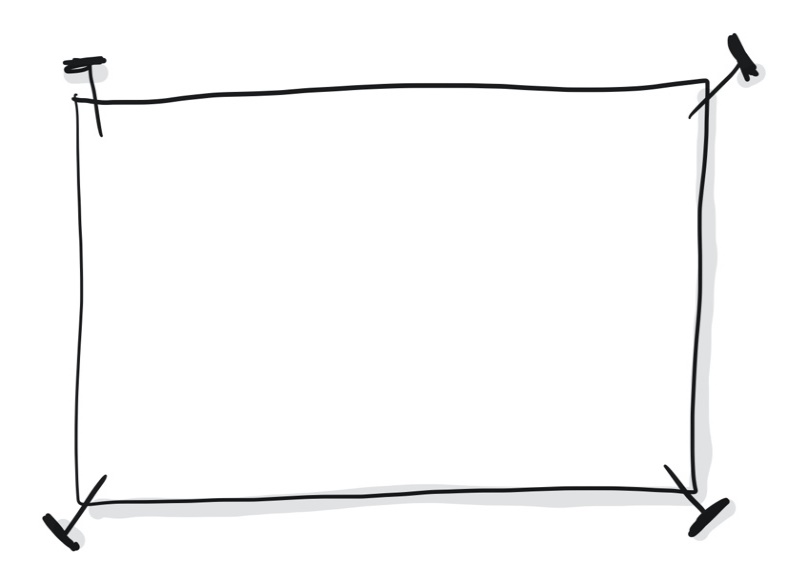 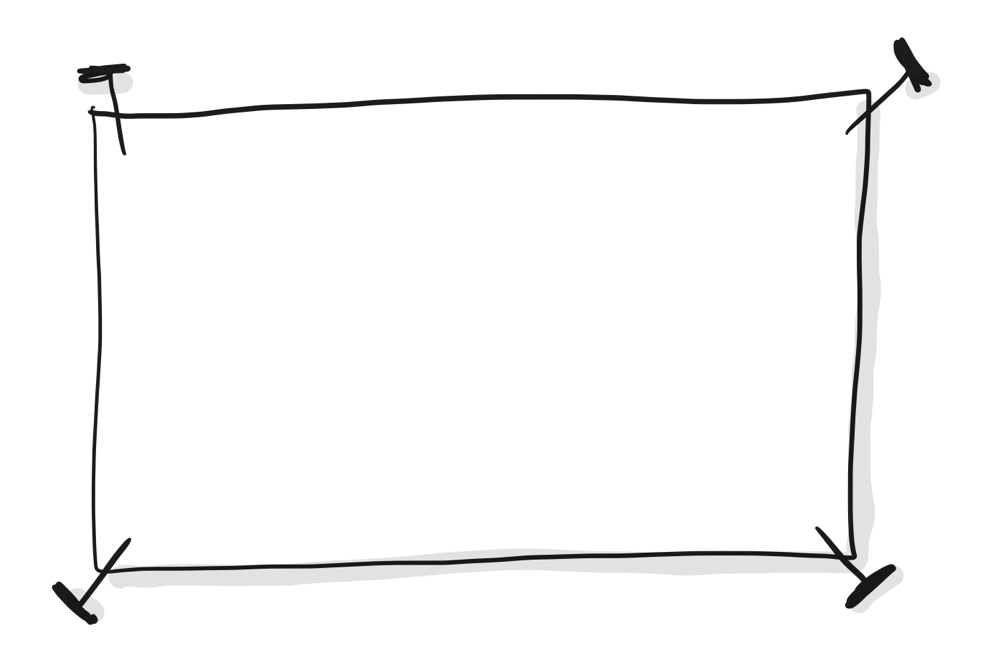 Überlege, warum in den Artikeln jeweils unterschiedliche Prozentzahlen für den Anteil erneuerbarer Energien angegeben werden. Was versteht man unter Primärenergie und Endenergie? Beim Laden eines Elektrofahrzeuges weist die Ladesäule eine höhere Anzahl an Kilowattstunden aus, als sich aus den Bordcomputerangaben zu Reichweite und dem durchschnittlichen Strombedarf errechnen lässt. Wie lässt sich diese Differenz erklären? Erstelle mit Hilfe der vorherigen Aufgabe ein Energieflussdiagramm über den Energiefluss von Primärenergie über Endenergie zu Nutzenergie in Deutschland! Überlege dir dazu auch, warum welche Verluste auftreten.In Deutschland betrug der gesamte Bedarf an Primärenergie in den letzten Jahren in etwa  pro Jahr, der Bedarf an Endenergie betrug ca. .Berechne den Bedarf an Primärenergie und den Bedarf an Endenergie in der Einheit kWh.Berechne, wie hoch der Bedarf an Primärenergie und Endenergie jeder der 80 000 000 Einwohner Deutschlands im Durchschnitt pro Tag ist. Betrachte das Diagramm und berechne, wie viel Prozent die Kernkraft und fossile Energieträger in Bezug auf den Gesamtenergiebedarf ausmachen. Was folgt daraus für den Ausbau der erneuerbaren Energien?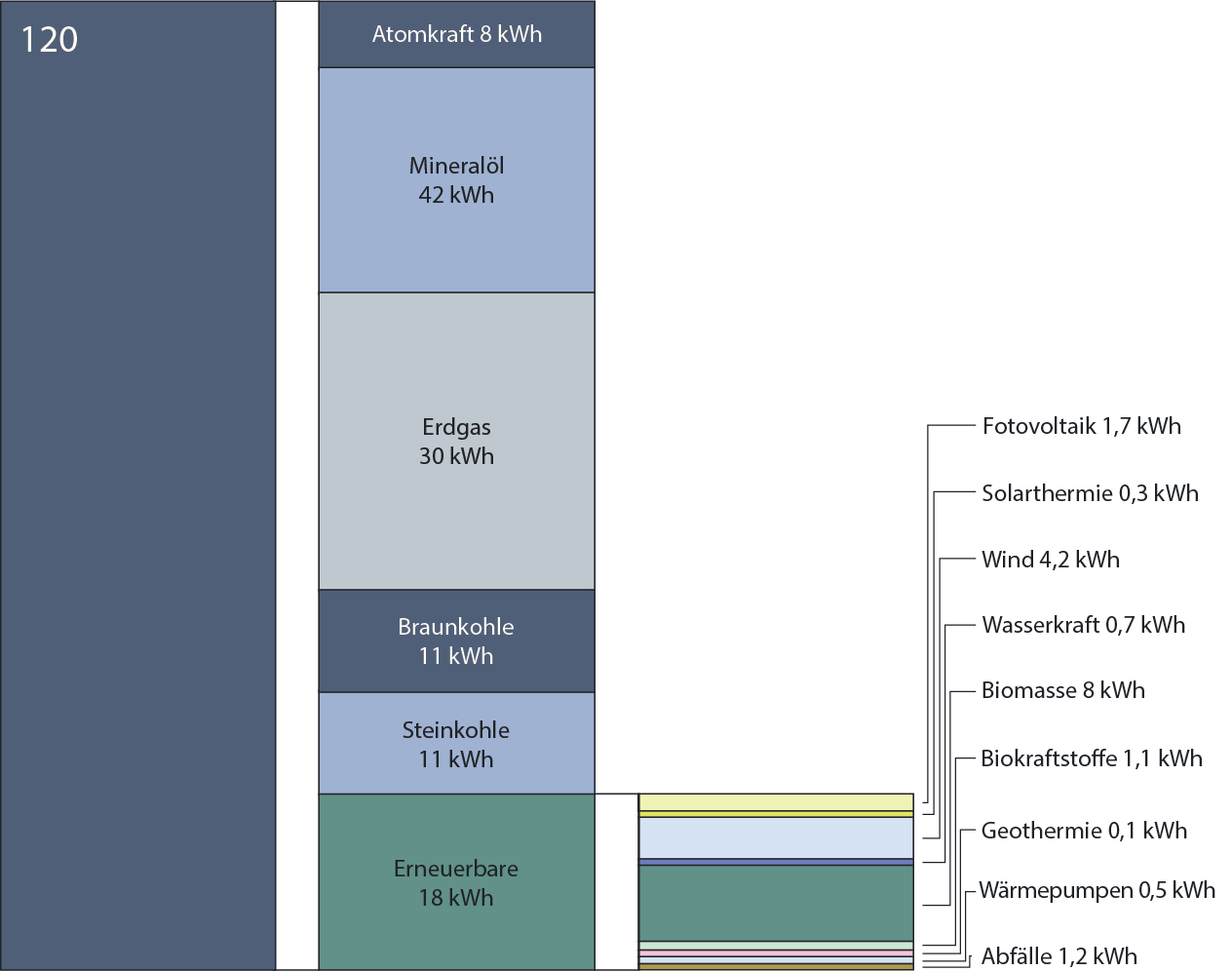 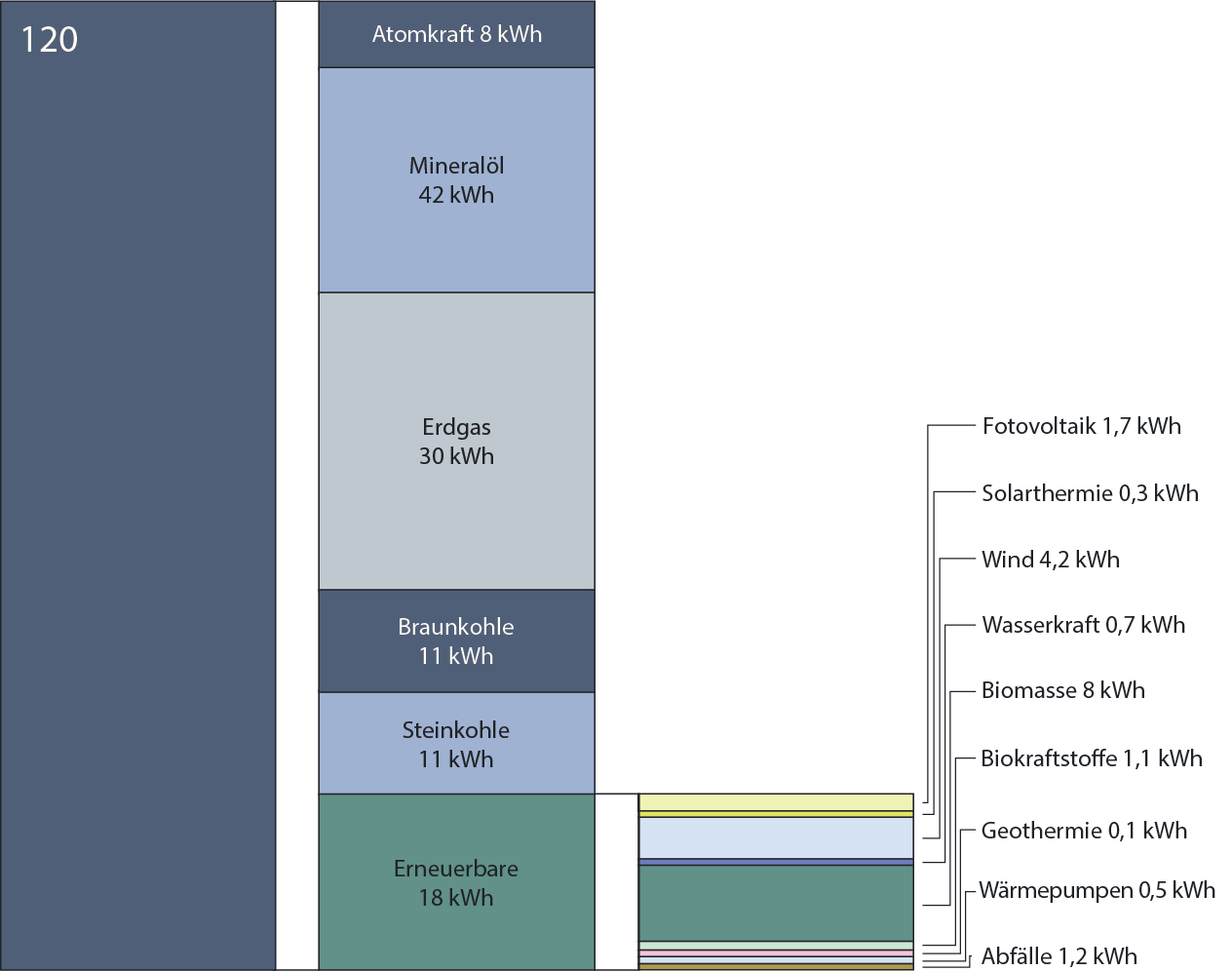 Energiebedarf und Energieflussdiagramme in DeutschlandBetrachte die Textauszüge aus verschiedenen Zeitungen.     

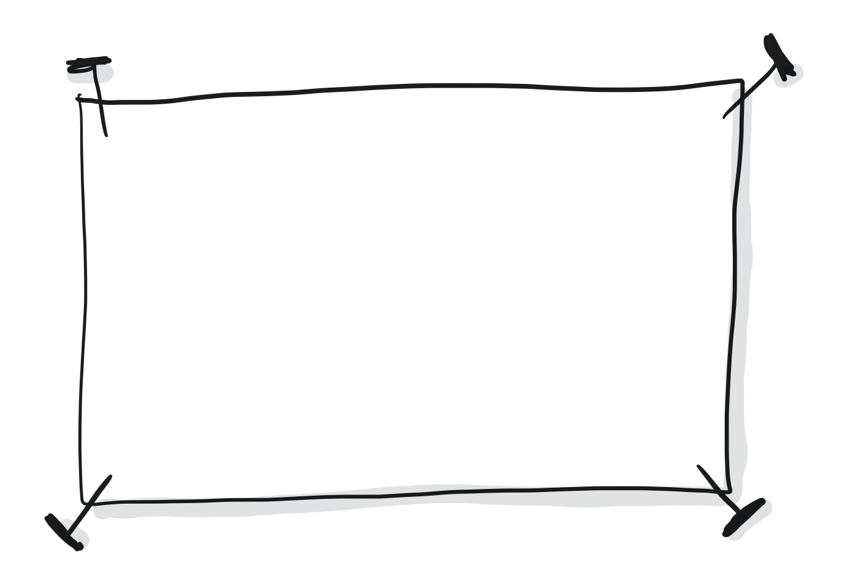 Überlege, warum in den Artikeln jeweils unterschiedliche Prozentzahlen für den Anteil erneuerbarer Energien angegeben werden. Was versteht man unter Primärenergie und Endenergie? 
Beim Laden eines Elektrofahrzeuges weist die Ladesäule eine höhere Anzahl an Kilowattstunden aus, als sich aus den Bordcomputerangaben zu Reichweite und dem durchschnittlichen Strombedarf errechnen lässt. Wie lässt sich diese Differenz erklären? Erstelle mit Hilfe der vorherigen Aufgabe ein Energieflussdiagramm über den Energiefluss von Primärenergie über Endenergie zu Nutzenergie in Deutschland! Überlege dir dazu auch, warum welche Verluste auftreten.In Deutschland betrug der gesamte Bedarf an Primärenergie in den letzten Jahren in etwa  pro Jahr, der Bedarf an Endenergie betrug ca. . 
Berechne den Bedarf an Primärenergie und den Bedarf an Endenergie in der Einheit kWh.Berechne, wie hoch der Bedarf an Primärenergie und Endenergie jeder der 80 000 000 Einwohner Deutschlands im Durchschnitt pro Tag ist. Betrachte das Diagramm und berechne, wie viel Prozent die Kernkraft und fossile Energieträger in Bezug auf den Gesamtenergiebedarf ausmachen. Was folgt daraus für den Ausbau der erneuerbaren Energien?Energiebedarf und Energieflussdiagramme in DeutschlandZiel dieser Aufgabe ist es, den Bezug der Prozentzahlen zur gewählten Energieform zu erkennen.5) 	 	Die aktuellen Daten findet man auf der Seite des Wirtschaftsministeriums unter Publikationen	https://www.bmwk.de/SiteGlobals/BMWI/Forms/Listen/Publikationen/Publikationen_Formular.html durch Suchen nach entsprechenden Suchbegriffen:https://www.bmwk.de/SiteGlobals/BMWI/Forms/Listen/Publikationen/Publikationen_Formular.html?input_=178168&gtp=181404_list%253D2&resourceId=180482&cl2Categories_LeadKeyword.GROUP=1&cl2Categories_LeadKeyword=energie&selectSort.GROUP=1&selectTimePeriod.GROUP=1&cl2Categories_Typ.GROUP=1&pageLocale=de
Der Primärenergieverbrauch war in den letzten Jahren tendenziell relativ konstant.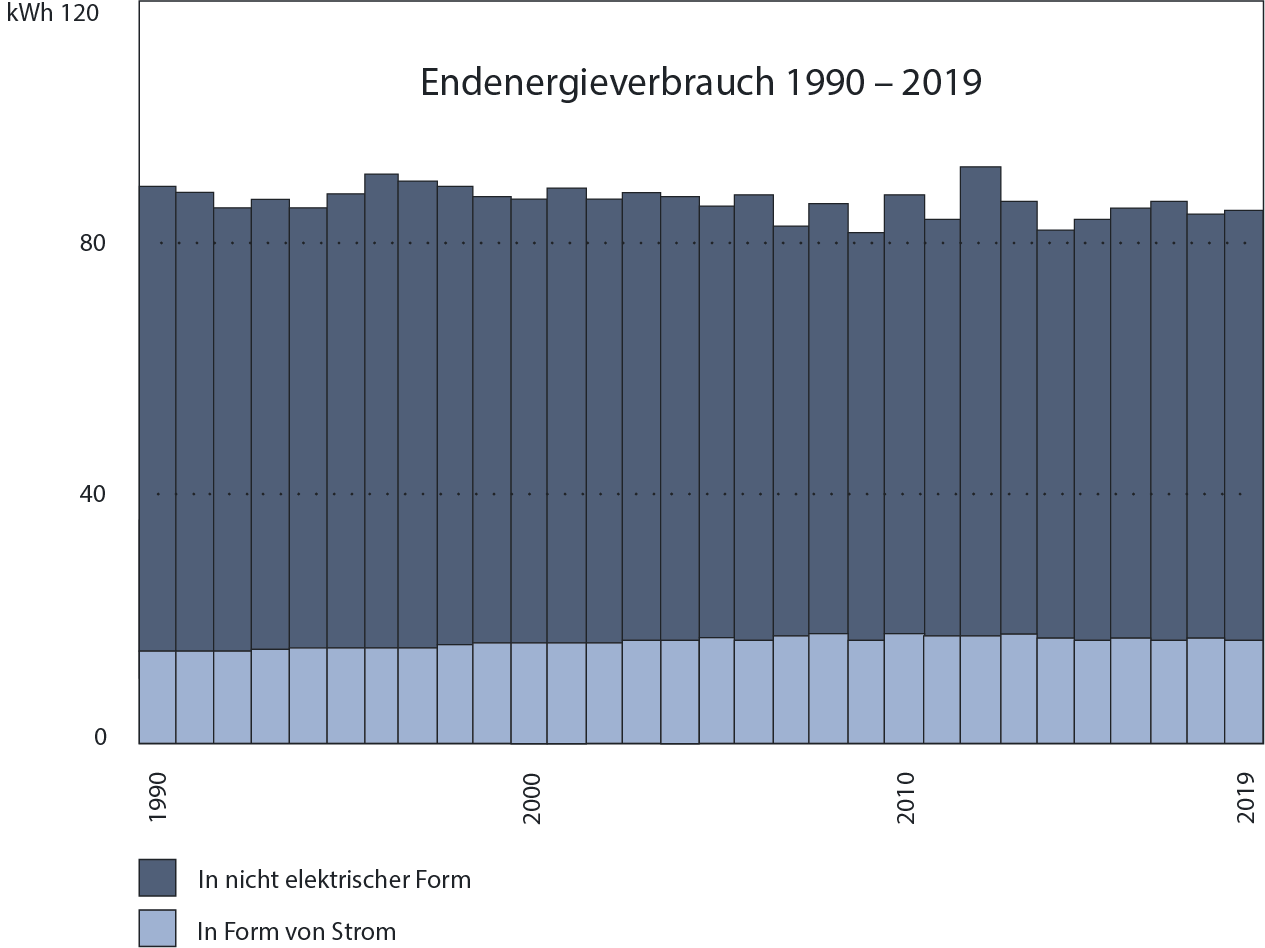 EnergieformEnergieträger bzw. NutzungsformPrimärenergieEndenergieBewegung des AutosEnergieformEnergieträger bzw. NutzungsformPrimärenergieKohle, Erdgas, UranEndenergieGas, Benzin, Strom im StromnetzNutzenergieBewegung des Autos, Digitale Nutzung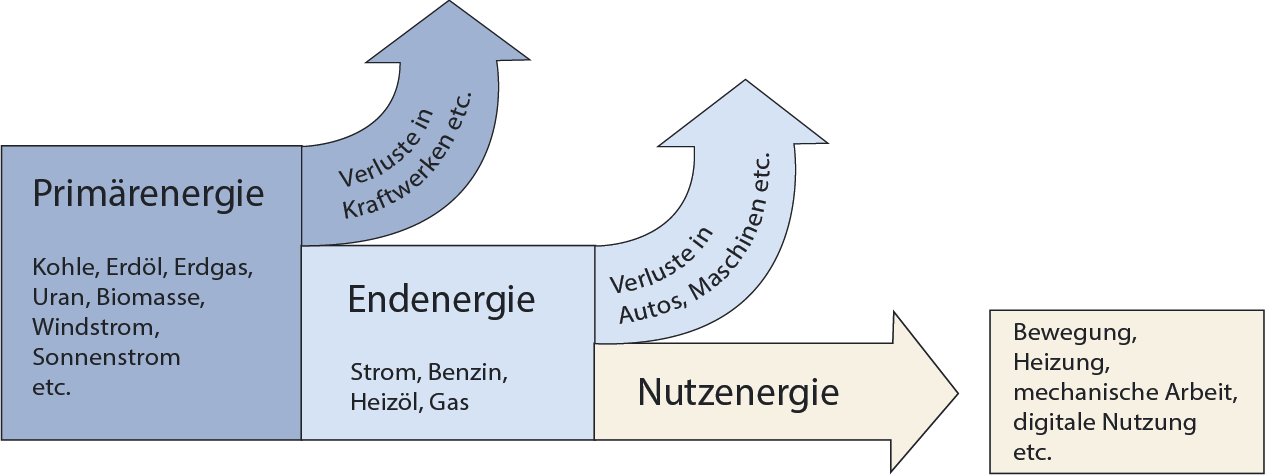 